Схема расположения границ публичного сервитута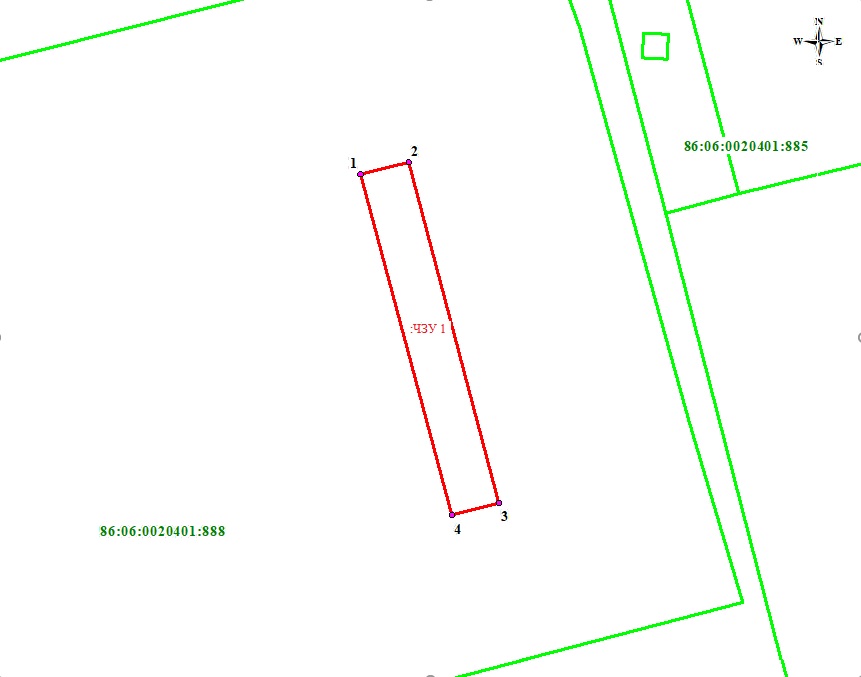 Условные обозначения:ЧЗУ1  - обозначения образуемых земельных участков86:06:0020401  - обозначения кадастровых кварталов:125  - обозначения земельных участков по сведениям ЕГРНРасположение: в границах кадастрового квартала 86:06:0020401Расположение: в границах кадастрового квартала 86:06:0020401Расположение: в границах кадастрового квартала 86:06:0020401Расположение: в границах кадастрового квартала 86:06:0020401Расположение: в границах кадастрового квартала 86:06:0020401Расположение: в границах кадастрового квартала 86:06:0020401Система координат  МСК86_Зона_2Система координат  МСК86_Зона_2Объект: «Строительство ЛЭП 0,4 кВ ориентировочной протяженностью 0,08 км для электроснабжения многоквартирного жилого дома в п. Верхнеказымский Белоярского района»Объект: «Строительство ЛЭП 0,4 кВ ориентировочной протяженностью 0,08 км для электроснабжения многоквартирного жилого дома в п. Верхнеказымский Белоярского района»Объект: «Строительство ЛЭП 0,4 кВ ориентировочной протяженностью 0,08 км для электроснабжения многоквартирного жилого дома в п. Верхнеказымский Белоярского района»Объект: «Строительство ЛЭП 0,4 кВ ориентировочной протяженностью 0,08 км для электроснабжения многоквартирного жилого дома в п. Верхнеказымский Белоярского района»Объект: «Строительство ЛЭП 0,4 кВ ориентировочной протяженностью 0,08 км для электроснабжения многоквартирного жилого дома в п. Верхнеказымский Белоярского района»Объект: «Строительство ЛЭП 0,4 кВ ориентировочной протяженностью 0,08 км для электроснабжения многоквартирного жилого дома в п. Верхнеказымский Белоярского района»Объект: «Строительство ЛЭП 0,4 кВ ориентировочной протяженностью 0,08 км для электроснабжения многоквартирного жилого дома в п. Верхнеказымский Белоярского района»Объект: «Строительство ЛЭП 0,4 кВ ориентировочной протяженностью 0,08 км для электроснабжения многоквартирного жилого дома в п. Верхнеказымский Белоярского района»Условный номер земельного участка  :ЧЗУ1Условный номер земельного участка  :ЧЗУ1Условный номер земельного участка  :ЧЗУ1Условный номер земельного участка  :ЧЗУ1Площадь части земельного участка, м2  29Площадь части земельного участка, м2  29Площадь части земельного участка, м2  29Площадь части земельного участка, м2  29Обозначение характерных точек границыКоординатыКоординатыОбозначение характерных точек границыОбозначение характерных точек границыКоординатыКоординатыКоординатыОбозначение характерных точек границыXYОбозначение характерных точек границыОбозначение характерных точек границыXXY1231122311270636.532585461.25331270623.161270623.162585466.8621270637.002585463.19441270622.651270622.652585464.93